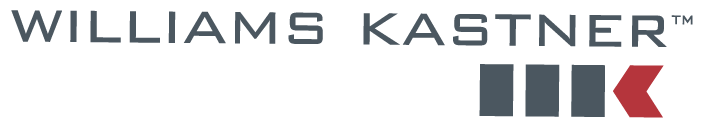 August 16, 2016	72430.0121VIA EMAIL &  FEDERAL EXPRESSSteven KingExecutive Director and SecretaryWashington Utilities and Transportation CommissionPO Box 472501300 S. Evergreen Park Dr. SWOlympia, WA 98504-7250Re:	In re the Application of MEI Northwest LLC; Docket No. TS-160479	Amended Notice of AppearanceDear Mr. King:Enclosed please find the original and three (3) copies of an Amended Notice of Appearance of David W. Wiley replacing the Notice of Appearance filed earlier today via the WUTC web portal.  As noted in the Certificate of Service, copies of this Notice of Appearance are being mailed today to the applicant’s representative.Yours truly,WILLIAMS, KASTNER & GIBBS PLLCDavid W. WileyEnclosurescc:	Arrow Launch Service, Inc.	Daniel R. Bentson	Julian Beattie, Assistant Attorney General